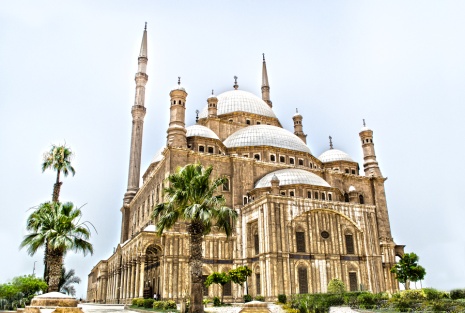 واجبات الصلاة:النيةتكبيرة الإحرامالقيام للقراءة والقيام بعد الانحناء للركوعالركوعالسجدتان معاًجدول يبين عدد السجدات والركعات في كل صلاة	النوعالفجرالظهرالعصرالمغربالعشاءعدد الركعات24434عدد السجدات48868